           На основании статьи 217 Бюджетного Кодекса Российской Федерации и пункта 2 статьи 55 решения Собрания депутатов Батыревского района от 30 сентября 2013 года №21/1 «Об утверждении Положения «О регулировании бюджетных правоотношений в Батыревском районе Чувашской Республики», в соответствии постановлением Кабинета Министров Чувашской Республики № 160 от 28.04.2021 года  администрация Батыревского района    п  о  с  т  а  н  о  в  л  я  е т:            1. Разрешить финансовому отделу администрации Батыревского района внести следующие изменения в сводную бюджетную роспись бюджета Батыревского района:          а) увеличить доходную часть бюджета Батыревского района на 2021 год в связи с распределением из республиканского бюджета  Чувашской Республики субсидий на разработку проектной документации объектов капитального строительства, проведение государственной экспертизы проектной документации и результатов инженерных  изысканий в сумме 4 440 400 рублей по коду  доходов бюджетной классификации 974 2 02 29999 05 0000 150;                      б) увеличить расходную часть бюджета Батыревского района на 2021 год в сумме 4 723 829,79  рублей по бюджетной классификации расходов   974 07 02  А6201S5330  460.           2. Настоящее постановление вступает в силу со дня его подписания.            Глава администрации Батыревского района                                                                           Р.В. Селиванов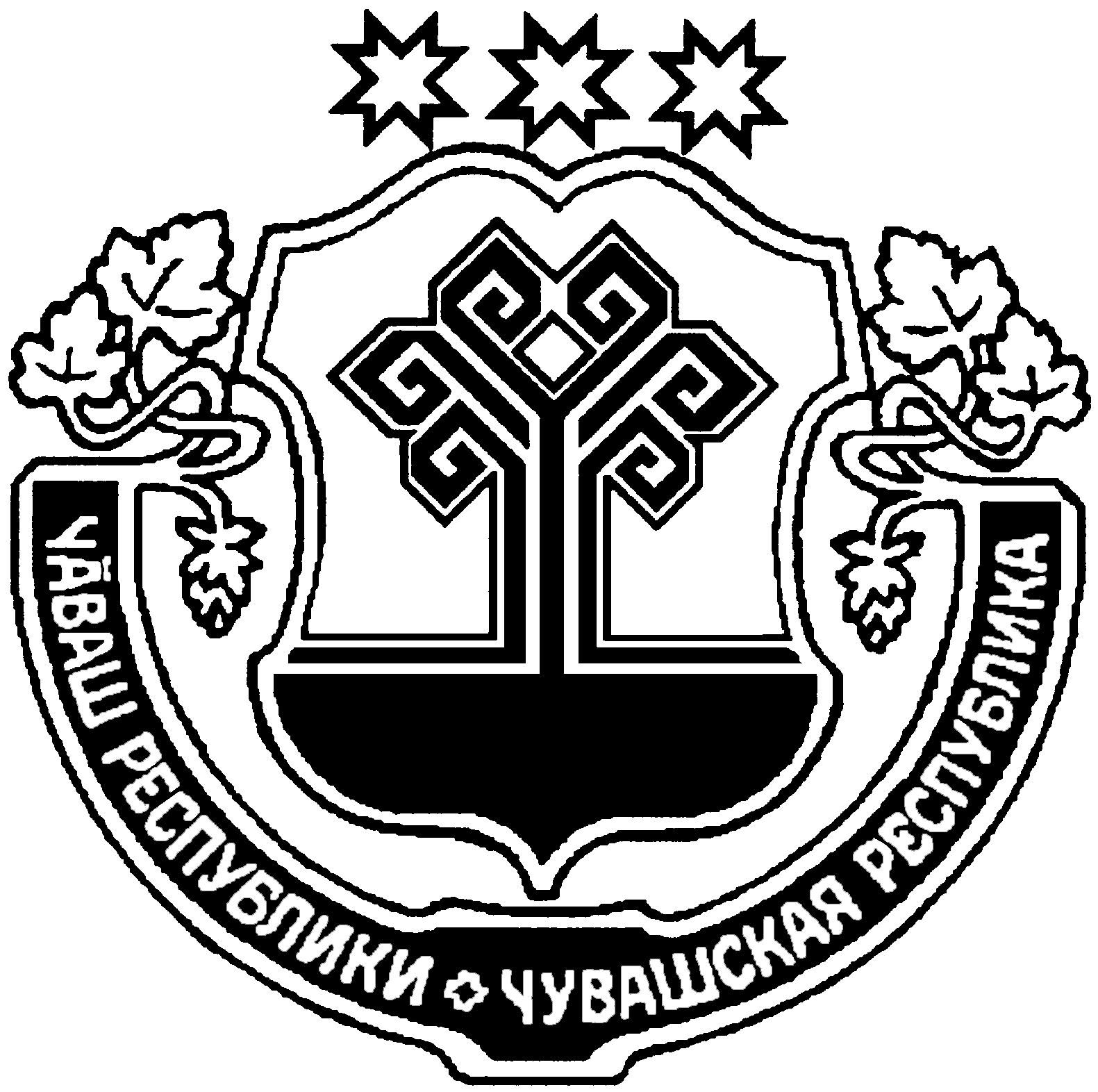 ЧАВАШ  РЕСПУБЛИКИПАТАРЬЕЛ  РАЙОНЕЧАВАШ  РЕСПУБЛИКИПАТАРЬЕЛ  РАЙОНЕЧАВАШ  РЕСПУБЛИКИПАТАРЬЕЛ  РАЙОНЕ  ЧУВАШСКАЯ РЕСПУБЛИКАБАТЫРЕВСКИЙ РАЙОН  ЧУВАШСКАЯ РЕСПУБЛИКАБАТЫРЕВСКИЙ РАЙОН  ЧУВАШСКАЯ РЕСПУБЛИКАБАТЫРЕВСКИЙ РАЙОН  ЧУВАШСКАЯ РЕСПУБЛИКАБАТЫРЕВСКИЙ РАЙОН  ЧУВАШСКАЯ РЕСПУБЛИКАБАТЫРЕВСКИЙ РАЙОН  ЧУВАШСКАЯ РЕСПУБЛИКАБАТЫРЕВСКИЙ РАЙОН  ЧУВАШСКАЯ РЕСПУБЛИКАБАТЫРЕВСКИЙ РАЙОН  ЧУВАШСКАЯ РЕСПУБЛИКАБАТЫРЕВСКИЙ РАЙОН  ЧУВАШСКАЯ РЕСПУБЛИКАБАТЫРЕВСКИЙ РАЙОН  ЧУВАШСКАЯ РЕСПУБЛИКАБАТЫРЕВСКИЙ РАЙОНПАТАРЬЕЛ  РАЙОНĔНАДМИНИСТРАЦИЙĔПАТАРЬЕЛ  РАЙОНĔНАДМИНИСТРАЦИЙĔПАТАРЬЕЛ  РАЙОНĔНАДМИНИСТРАЦИЙĔАДМИНИСТРАЦИЯБАТЫРЕВСКОГО РАЙОНААДМИНИСТРАЦИЯБАТЫРЕВСКОГО РАЙОНААДМИНИСТРАЦИЯБАТЫРЕВСКОГО РАЙОНААДМИНИСТРАЦИЯБАТЫРЕВСКОГО РАЙОНААДМИНИСТРАЦИЯБАТЫРЕВСКОГО РАЙОНААДМИНИСТРАЦИЯБАТЫРЕВСКОГО РАЙОНААДМИНИСТРАЦИЯБАТЫРЕВСКОГО РАЙОНААДМИНИСТРАЦИЯБАТЫРЕВСКОГО РАЙОНААДМИНИСТРАЦИЯБАТЫРЕВСКОГО РАЙОНААДМИНИСТРАЦИЯБАТЫРЕВСКОГО РАЙОНАЙЫШАНУЙЫШАНУЙЫШАНУПОСТАНОВЛЕНИЕПОСТАНОВЛЕНИЕПОСТАНОВЛЕНИЕПОСТАНОВЛЕНИЕПОСТАНОВЛЕНИЕПОСТАНОВЛЕНИЕПОСТАНОВЛЕНИЕПОСТАНОВЛЕНИЕПОСТАНОВЛЕНИЕПОСТАНОВЛЕНИЕ2021 ç  ака уйăхĕн 29- мĕшĕ   354 №  354 № ««29» апреля апреля2021 г.2021 г.№354Патăрьел ялĕсело Батыревосело БатыревоО внесении изменений в сводную бюджетную роспись бюджета Батыревского района на 2021 год и плановый период 2022 и 2023 годов 